Cake au citron (8 pers.)Ingrédients :4 œufs150g de sucre 200g de farine½ sachet de levure chimique 100g de beurre 1 citronFaire fondre le beurre au micro-ondes (ou bain-marie)Récolter le zeste du citron et le presser Dans un saladier, ajouter la farine, la levure et le sucre. Ajouter les œufs un à un. Puis le beurre fondu, le zeste et le jus de citron (à doser !!) Beurrer et fariner le mouleVerser la préparation dans le mouleMettre au four préchauffé à 180° pendant 35-40 minutes 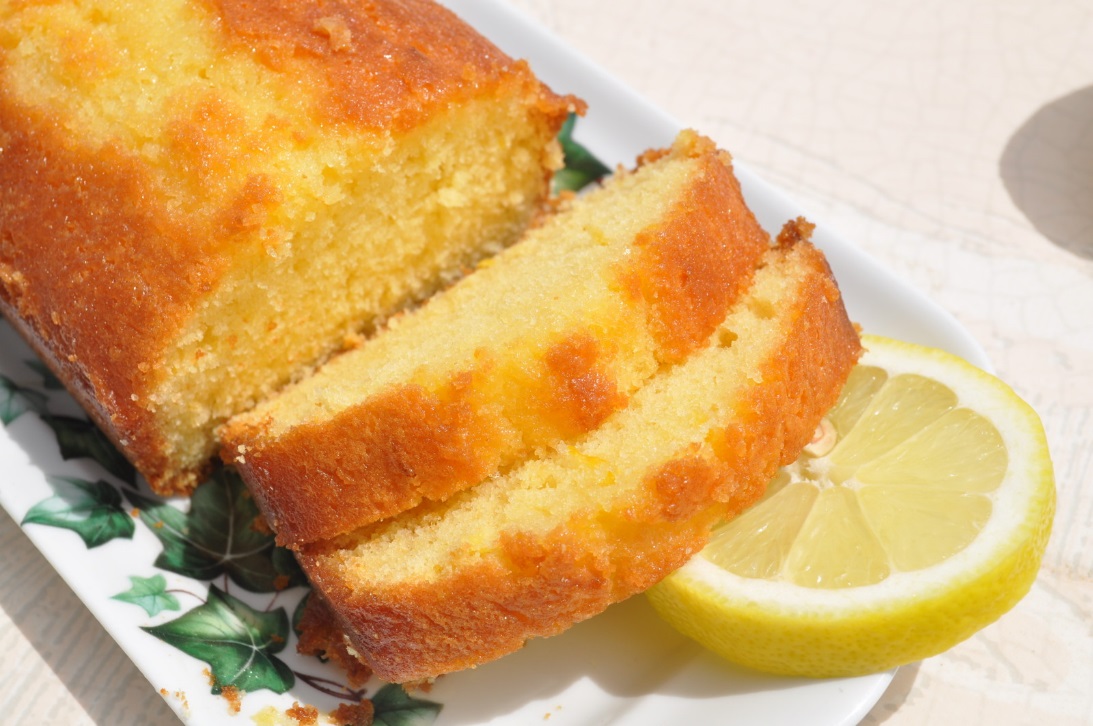 